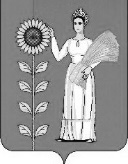 РОССИЙСКАЯ  ФЕДЕРАЦИЯСОВЕТ ДЕПУТАТОВ СЕЛЬСКОГО ПОСЕЛЕНИЯБОГОРОДИЦКИЙ СЕЛЬСОВЕТДобринского муниципального района  Липецкой области13-я  сессия  V созыва  Р Е Ш Е Н И Е    27.05.2016г.                                    ж.д.ст.Плавица                                № 38-рсО принятии Порядка предоставления  муниципальных гарантийсельского поселения Богородицкий сельсовет Добринского муниципального района Липецкой области        В соответствии со статьями 115, 115.1, 115.2, 117 Бюджетного кодекса Российской Федерации, Федеральным законом от 25 февраля 1999 г. N 39-ФЗ "Об инвестиционной деятельности в Российской Федерации, осуществляемой в форме капитальных вложений" Федеральным законом от 06 октября 2003 года № 131-ФЗ "Об общих принципах организации местного самоуправления в Российской Федерации", руководствуясь Уставом сельского поселения Богородицкий  сельсовет и учитывая решение постоянной комиссии по правовым вопросам, местному самоуправлению,  работе с депутатами и по делам семьи, детства, молодежи, Совет депутатов сельского поселения Богородицкий сельсовет  РЕШИЛ:1. Утвердить Порядок предоставления муниципальных гарантий сельского поселения Богородицкий сельсовет Добринского муниципального района Липецкой области (Прилагается).2. Направить указанный нормативный правовой акт главе сельского поселения для подписания и обнародования.3. Настоящее решение вступает в силу со дня официального обнародования.  Председатель Совета депутатовсельского поселенияБогородицкий сельсовет                                                    А.И.Овчинников               Принят                                                                                                       Решением Совета депутатов                                                                                          сельского поселения                                                                                                                                       Богородицкий сельсовет    от 27.05.2016 г. №-38 -рсПорядок предоставления  муниципальных гарантий сельского поселения Богородицкий сельсовет Добринского муниципального района  Липецкой областиГлава I. ОБЩИЕ ПОЛОЖЕНИЯ       Статья 1. Отношения, регулируемые Порядком предоставления муниципальных гарантий сельского поселения Богородицкий сельсовет Добринского муниципального района Липецкой области          В соответствии с бюджетным законодательством Российской Федерации и Липецкой области настоящий Порядок предоставления муниципальных гарантий сельского поселения Богородицкий сельсовет Добринского муниципального района Липецкой области (далее – Порядок) устанавливает порядок и условия предоставления муниципальных гарантий сельского поселения Богородицкий сельсовет Добринского муниципального района Липецкой области.       Статья 2. Основные понятияДля целей настоящего Порядка используются следующие основные понятия:гарантийный случай - невозврат получателем муниципальной гарантии сельского поселения основного долга, обеспеченного муниципальной гарантией сельского поселения;муниципальная гарантия сельского поселения (далее - муниципальная гарантия)  - вид долгового обязательства, в силу которого сельское поселение (гарант) обязано при наступлении предусмотренного в гарантии события (гарантийного случая) уплатить лицу, в пользу которого предоставлена гарантия (бенефициару), по его письменному требованию определенную в обязательстве денежную сумму за счет средств бюджета сельского поселения Богородицкий сельсовет Добринского муниципального района в соответствии с условиями даваемого гарантом обязательства отвечать за исполнение третьим лицом (принципалом) его обязательств перед бенефициаром;3)  муниципальная гарантия по инвестиционному проекту - муниципальная гарантия, предоставленная для обеспечения кредита (займа), привлекаемого инвестором для реализации инвестиционного проекта на территории сельского поселения Богородицкий  сельсовет Добринского муниципального района;4)    бенефициар - кредитор;5)    принципал - получатель муниципальной гарантии.Другие термины и понятия, используемые в настоящем Порядке, применяются в том значении, в котором они используются в законодательстве Российской Федерации и Липецкой области, если иное не предусмотрено настоящим Порядком.       Статья 3. Цели предоставления муниципальных гарантийОсновной     целью     предоставления     муниципальных    гарантий     является     муниципальное регулирование инвестиционной деятельности, осуществляемой в форме капитальных вложений на территории сельского поселения Богородицкий сельсовет Добринского муниципального района.Муниципальные гарантии могут также предоставляться на приоритетные цели, определенные программой социально-экономического развития сельского поселения Богородицкий  сельсовет Добринского муниципального района, на ведение финансово-хозяйственной деятельности муниципальным автономным учреждением сельского поселения Богородицкий сельсовет Добринского муниципального района.Муниципальные гарантии также предоставляются в качестве обеспечения исполнения обязательств по кредитам, привлеченным для реализации целей, определенных пунктом 1 статьи 19 Федерального закона от 26 июля 2006 г. N 135-ФЗ "О защите конкуренции".Статья 4. Получатели муниципальных гарантийПолучателями муниципальных гарантий являются соответствующие требованиям Бюджетного кодекса Российской Федерации юридические лица независимо от их организационно-правовой формы и формы собственности, зарегистрированные в установленном порядке на территории сельского поселения Богородицкий сельсовет Добринского муниципального района (далее -юридические лица).    Муниципальные   гарантии   по   инвестиционным   проектам   предоставляются   организациям,  заключившим инвестиционное соглашение в соответствии с действующим законодательством и в случаях, предусмотренных законодательством Российской Федерации.Статья 5. Срок муниципальной гарантииВступление в силу муниципальной гарантии может быть определено календарной датой или наступлением события (условия), которое может произойти в будущем. Срок действия муниципальной гарантии определяется условиями гарантии.Статья 6. Предоставление муниципальной гарантии      1. Предоставление муниципальных гарантий осуществляется в пределах общей суммы предоставляемых муниципальных гарантий, указанной в решении Совета депутатов сельского поселения Богородицкий сельсовет о бюджете на очередной финансовый год и на плановый период, на основании постановления администрации сельского поселения Богородицкий сельсовет и договора о предоставлении муниципальной гарантии при условии:	- проведения анализа финансового состояния принципала, осуществляемого старшим специалистом 1 разряда администрации сельского поселения Богородицкий сельсовет в установленном администрацией порядке;	- предоставления принципалом соответствующего требованиям статьи 93.2 Бюджетного кодекса Российской Федерации и гражданского законодательства Российской Федерации обеспечения исполнения обязательств принципала по удовлетворению регрессного требования к принципалу в связи с исполнением в полном объеме или в какой-либо части муниципальной гарантии;         - отсутствия у принципала, его поручителей (гарантов) процедур реорганизации, ликвидации или несостоятельности (банкротства) и ограничений в правах в соответствии с законодательством Российской Федерации;          - отсутствия у претендента на получение муниципальной гарантии, его поручителей (гарантов) просроченной задолженности по денежным обязательствам перед консолидированным бюджетом Липецкой области, по обязательным платежам в бюджетную систему Российской Федерации, а также неурегулированных обязательств по ранее предоставленным государственным и муниципальным гарантиям;             - отсутствия у принципала, его поручителей (гарантов) просроченной задолженности по заработной плате и связанным с ней обязательным отчислениям;             - отсутствия исковых заявлений, предъявленных к принципалу на момент подачи заявления о намерении получить муниципальную гарантию.     2. Письменная форма муниципальной гарантии является обязательной. Несоблюдение письменной формы муниципальной гарантии влечет ее недействительность (ничтожность).     3. Договора о предоставлении муниципальной гарантии и об обеспечении исполнения принципалом его возможных будущих обязательств по возмещению гаранту в порядке регресса сумм, уплаченных гарантом во исполнение (частичное исполнение) обязательств по гарантии, подписываются главой сельского поселения Богородицкий сельсовет Добринского муниципального района. Договор о предоставлении муниципальной гарантии сельского поселения Богородицкий сельсовет Добринского муниципального района Липецкой области подписывается также старшим специалистом 1 разряда администрации сельского поселения Богородицкий сельсовет Добринского муниципального района .    4. Муниципальная гарантия подписывается главой сельского поселения Богородицкий сельсовет Добринского муниципального района.     5. В муниципальной гарантии должны быть указаны:1) наименование гаранта и наименование органа, выдавшего гарантию от имени гаранта;
2) обязательство, в обеспечение которого выдается гарантия;3) объем обязательств гаранта по гарантии и предельная сумма гарантии;4) определение гарантийного случая;5) наименование принципала;безотзывность гарантии или условия ее отзыва;основания для выдачи гарантии;    вступление в силу (дата выдачи) гарантии;   срок действия гарантии; порядок исполнения гарантом обязательств по гарантии;11) порядок и условия сокращения предельной суммы гарантии при исполнении гарантии и (или) исполнении обязательств принципала, обеспеченных гарантией;12) наличие или отсутствие права требования гаранта к принципалу о возмещении сумм, уплаченных гарантом бенефициару по муниципальной гарантии (регрессное требование гаранта к принципалу, регресс);13) иные условия  гарантии,  а также  сведения,  определенные  законодательством Российской Федерации и правовыми актами гаранта.     Статья 7. Ограничения по предоставлению муниципальной гарантииМуниципальная гарантия не может быть предоставлена в случае неисполнения условий, установленных пунктом 1 статьи 6 настоящего Порядка.    Статья 8. Обеспечение обязательства принципала перед сельским поселением                         Богородицкий  сельсовет   1.	Обеспечение обязательства принципала перед сельским поселением Богородицкий сельсовет Добринского муниципального района может быть предоставлено в форме:а)  банковской гарантии;б)   поручительства третьих лиц; в)  залога имущества;г)   государственных и муниципальных гарантий.   1.1. Не допускается принятие в качестве обеспечения исполнения обязательств поручительств и гарантий юридических лиц, имеющих просроченную задолженность по обязательным платежам или по денежным обязательствам перед областным бюджетом, а также поручительств и гарантий юридических лиц, величина чистых активов которых меньше величины, равной трехкратной сумме предоставляемого кредита.Обеспечение исполнения обязательств должно иметь высокую степень ликвидности.    2. Оценка  имущества, передаваемого организацией в залог администрации сельского поселения Богородицкий  сельсовет Добринского муниципального района, осуществляется в соответствии с законодательством Российской Федерации.
       Договор залога имущества должен быть заключен и пройти государственную регистрацию в случаях, установленных законодательством Российской Федерации, в срок не позднее 30 календарных дней с даты  заключения договора о предоставлении муниципальной гарантии. В случае невыполнения этого условия в указанный срок муниципальная гарантия прекращается.        3. Предмет залога должен быть застрахован в пользу залогодателя за счет средств принципала.       4.  Предоставление    муниципальных   гарантий   без    обеспечения    исполнения    обязательств принципалом перед гарантом, а также без проверки финансового состояния принципала осуществляется в случаях, установленных бюджетным законодательством Российской Федерации. В случае если претендентом на получение муниципальной гарантии является муниципальное автономное предприятие, то обеспечение исполнения обязательств  принципала перед гарантом, которые могут возникнуть в связи с предъявлением гарантом регрессных требований к принципалу, не требуется.Статья 8. Отражение муниципальных гарантий в местном бюджетеРешением Совета депутатов сельского поселения о бюджете на очередной финансовый год (очередной финансовый год и плановый период) должен быть установлен верхний предел долга по муниципальным гарантиям и утверждена программа муниципальных гарантий сельского поселения Богородицкий сельсовет Добринского муниципального района Липецкой области.В программе муниципальных гарантий сельского поселения Богородицкий сельсовет Добринского муниципального района Липецкой области должна быть отдельно предусмотрена каждая гарантия (с указанием принципала по каждой гарантии), величина которой превышает 100,0 тысяч рублей.Решением Совета депутатов сельского поселения на очередной финансовый год (очередной финансовый год и плановый период) должны быть предусмотрены бюджетные ассигнования на возможное исполнение выданных муниципальных гарантий.4. Общая сумма обязательств, вытекающих из муниципальных гарантий, включается в состав муниципального внутреннего долга сельского поселения Богородицкий сельсовет Добринского муниципального района Липецкой области  как вид долгового обязательства.5. Предоставление и исполнение муниципальных гарантий подлежит отражению в муниципальной долговой    книге сельского поселения Богородицкий сельсовет Добринского муниципального района Липецкой области.Глава П. ПОРЯДОК И УСЛОВИЯ ПРЕДОСТАВЛЕНИЯ МУНИЦИПАЛЬНЫХ ГАРАНТИЙ ПО ИНВЕСТИЦИОННЫМ ПРОЕКТАМСтатья 9. Порядок отбора претендентов на получение муниципальных гарантий по инвестиционным проектам     1.Предоставление муниципальных гарантий по инвестиционным проектам производится на конкурсной основе. Конкурс проводит конкурсная комиссия, порядок работы и состав которой утверждаются главой администрации сельского поселения Богородицкий сельсовет Добринского муниципального района.      2 Конкурсная комиссия выбирает инвесторов в пределах объема средств, определенного администрацией сельского поселения Богородицкий сельсовет Добринского муниципального района на очередной финансовый год (очередной финансовый год и плановый период).	     3.Для включения в перечень муниципальных гарантий инвестор направляет в конкурсную комиссию заявление о намерении получить муниципальную гарантию с указанием ее предполагаемого размера, копию инвестиционного соглашения и иные документы, перечень которых устанавливается нормативными правовыми актами администрации сельского поселения Богородицкий сельсовет.Глава администрации сельского поселения Богородицкий сельсовет Добринского муниципального района на основании результатов конкурса, представленных конкурсной комиссией, принимает решение о включении инвестора в перечень муниципальных гарантий либо об отказе во включении инвестора в указанный перечень и утверждает сформированный перечень для включения в проект решения Совета депутатов сельского поселения  о бюджете на очередной финансовый год (очередной финансовый год и плановый период).Для получения муниципальной гарантии инвестор, включенный в программу муниципальных гарантий, утвержденную решением Совета депутатов сельского поселения о бюджете на очередной финансовый год (очередной финансовый год и плановый период), направляет в администрацию сельского поселения Богородицкий сельсовет Добринского муниципального района заявление о намерении получить муниципальную гарантию с указанием ее размера и иные документы, перечень которых устанавливается нормативными правовыми актами администрации сельского поселения Богородицкий сельсовет Добринского муниципального района. Глава администрации сельского поселения Богородицкий сельсовет Добринского муниципального района направляет полученные документы старшему специалисту 1 разряда администрации сельского поселения Богородицкий сельсовет Добринского муниципального района6. Старший специалист 1 разряда администрации сельского поселения Богородицкий сельсовет Добринского муниципального района проверяет достоверность представленных документов и возвращает их инвестору в случае невыполнения условий, предусмотренных статьей 7 настоящего Порядка.7. Старший специалист 1 разряда администрации сельского поселения Богородицкий сельсовет Добринского муниципального района в срок не более одного месяца проводит проверку финансового состояния претендента и направляет свое заключение главе сельского поселения.    8. Администрация сельского поселения Богородицкий сельсовет Добринского муниципального района принимает решение о предоставлении либо об отказе в предоставлении муниципальной гарантии по инвестиционным проектам.Глава III. ПОРЯДОК И УСЛОВИЯ ПРЕДОСТАВЛЕНИЯ МУНИЦИПАЛЬНЫХ                  ГАРАНТИЙ НА ЦЕЛИ, НЕ СВЯЗАННЫЕ С РЕАЛИЗАЦИЕЙ                         ИНВЕСТИЦИОННЫХ ПРОЕКТОВСтатья 10. Порядок отбора претендентов на получение муниципальных гарантий на цели, не связанные с реализацией инвестиционных проектов   1. Предоставление муниципальных гарантий на цели, не связанные с реализацией инвестиционных проектов, производится на конкурсной основе, кроме случаев предоставления муниципальных гарантий муниципальному автономному предприятию на ведение финансово-хозяйственной деятельности. Конкурс проводит конкурсная комиссия.2. Конкурсная комиссия выбирает претендентов в пределах общего объема средств, определенного администрацией сельского поселения Богородицкий сельсовет Добринского муниципального района на очередной финансовый год (очередной финансовый год и плановый период).Для включения в перечень муниципальных гарантий претендент направляет в конкурсную комиссию заявление о намерении получить муниципальную гарантию с указанием ее предполагаемого размера и иные документы, перечень которых устанавливается администрацией сельского поселения Богородицкий сельсовет Добринского муниципального района.Глава администрации сельского поселения Богородицкий сельсовет Добринского муниципального района на основании результатов конкурса, представленных конкурсной комиссией, принимает решение о включении претендента в перечень муниципальных гарантий либо об отказе во включении претендента в указанный перечень и утверждает сформированный перечень для включения в проект решения Совета депутатов сельского поселения о бюджете на очередной финансовый год (очередной финансовый год и плановый период).Для получения муниципальной гарантии претендент, включенный в программу муниципальных гарантий, утвержденную решением Совета депутатов сельского поселения о бюджете на очередной финансовый год (очередной финансовый год и плановый период), направляет в администрацию сельского поселения Богородицкий сельсовет Добринского муниципального района заявление о намерении получить муниципальную гарантию с указанием ее предполагаемого размера и иные документы, перечень которых устанавливается администрацией сельского поселения Богородицкий сельсовет Добринского муниципального района. Глава администрации сельского поселения Богородицкий сельсовет Добринского муниципального района направляет полученные документы старшему специалисту 1 разряда администрации сельского поселения Богородицкий сельсовет Добринского муниципального района.6. Старший специалист 1 разряда   администрации   сельского поселения Богородицкий сельсовет Добринского муниципального района проверяет   достоверность представленных документов и возвращает их в случаях невыполнения условий, предусмотренных статьёй 7 настоящего Порядка.Старший специалист 1 разряда   администрации   сельского поселения Богородицкий сельсовет Добринского муниципального района в срок не более одного месяца проводит проверку финансового состояния претендента и направляет свое заключение главе  администрации  сельского поселения Богородицкий сельсовет Добринского муниципального района Администрация сельского поселения Богородицкий сельсовет Добринского муниципального района принимает решение о предоставлении либо об отказе в предоставлении муниципальной гарантии на цели, не связанные с реализацией инвестиционных проектов.Глава IV. ИСПОЛНЕНИЕ ОБЯЗАТЕЛЬСТВ ПО ПРЕДОСТАВЛЕНЯЫМ МУНИЦИПАЛЬНЫМ ГАРАНТИЯМ      Статья 11. Объем обязательств сельского поселения Богородицкий сельсовет Добринского муниципального района Липецкой области по муниципальным гарантиям1. Муниципальная гарантия может обеспечивать:1) надлежащее исполнение принципалом его обязательства перед бенефициаром (основного обязательства) без начисленных процентов, пеней и штрафов;2) возмещение ущерба, образовавшегося при наступлении гарантийного случая некоммерческого характера.2. Предусмотренное муниципальной гарантией обязательство гаранта перед бенефициаром ограничивается уплатой суммы не исполненных на момент предъявления требования бенефициара обязательств принципала, обеспеченных гарантией, но не более суммы, на которую выдана гарантия.    Статья 12. Ответственность сельского поселения Богородицкий сельсовет Добринского муниципального района Липецкой области по муниципальным гарантиямСельского поселения Богородицкий сельсовет Добринского муниципального района Липецкой области несет субсидиарную ответственность перед бенефициаром по обеспеченному гарантией обязательству принципала.Ответственность сельского поселения Богородицкий сельсовет Добринского муниципального района перед бенефициаром за неисполнение принципалом предусмотренных договором о предоставление муниципальной гарантии обязательств наступает после того, как бенефициар официально направит требование об уплате денежной суммы по муниципальной гарантии в письменной форме с приложением указанных в муниципальной гарантии документов.      Статья 13. Рассмотрение требований к сельскому поселению Богородицкий сельсовет Добринского муниципального района Липецкой области.      1.Требования к сельскому поселению Богородицкий сельсовет Добринского муниципального района, возникшие в связи с наступлением гарантийного случая, предъявляются в администрацию сельского поселения Богородицкий сельсовет Добринского муниципального района. Датой предъявления требования к сельскому поселению Богородицкий сельсовет Добринского муниципального района является дата его регистрации в администрации сельского поселения Богородицкий сельсовет Добринского муниципального района. Администрация сельского поселения Богородицкий сельсовет Добринского муниципального района направляет   требование   старшему специалисту 1 разряда   администрации   сельского поселения Богородицкий сельсовет Добринского муниципального района для рассмотрения.    2. Старший специалист 1 разряда   администрации   сельского поселения Богородицкий сельсовет Добринского муниципального района в течение 10 календарных дней с даты предъявления требования рассматривает требование бенефициара к сельскому поселению Богородицкий сельсовет Добринского муниципального района поселению, определяет его обоснованность, оценивает достаточность действий бенефициара по возврату основного долга и определяет сумму основного долга, подлежащую выплате.   2.1. Требование бенефициара признается необоснованным и гарант отказывает бенефициару в удовлетворении его требования в следующих случаях:    1) требование предъявлено гаранту по окончании определенного в гарантии срока;    2) требование или приложенные к нему документы не соответствуют условиям гарантии;  3) бенефициар отказался принять надлежащее исполнение обязательств принципала, предложенное принципалом или третьими лицами.    Гарант должен уведомить бенефициара об отказе удовлетворить его требование.Гарант вправе выдвигать против требования бенефициара возражения, которые мог бы представить принципал, если иное не вытекает из условий гарантии. Гарант не теряет право на эти возражения даже в том случае, если принципал от них отказался или признал свой долг.    3..Администрация сельского поселения Богородицкий сельсовет Добринского муниципального района до удовлетворения требования к сельскому поселению Богородицкий сельсовет Добринского муниципального района, предъявленного бенефициаром, уведомляет принципала о предъявлении указанного требования.    4. По результатам рассмотрения обоснованности требований бенефициара Старший специалист 1 разряда   администрации   сельского поселения Богородицкий сельсовет Добринского муниципального района подготавливает заключение, в котором подтверждает либо не подтверждает наступление ответственности сельского поселения Богородицкий сельсовет Добринского муниципального района по обязательству,  обеспеченному муниципальной гарантией, направляет его главе сельского поселения Богородицкий  сельсовет Добринского муниципального района.     5. В случае подтверждения ответственности сельского поселения Богородицкий сельсовет Добринского муниципального района по обязательству, обеспеченному муниципальной гарантией, старший специалист 1 разряда администрации сельского поселения Богородицкий сельсовет подготавливает проект постановления о выделение средств в бюджете сельского поселения Богородицкий сельсовет Добринского муниципального района по обеспечению муниципальной гарантии.      Статья 14. Уплата сумм по муниципальным гарантиям      1. В случае обоснованности требований бенефициара экономист администрации сельского поселения Богородицкий сельсовет Добринского муниципального района на основании постановления администрации сельского поселения Богородицкий сельсовет Добринского муниципального района производит перечисление средств бюджета сельского поселения Богородицкий сельсовет Добринского муниципального района на счет бенефициара для возмещения долга по обязательству, обеспеченному муниципальной гарантией.     2. Исполнение обязательств по муниципальным гарантиям осуществляется за счет средств бюджета сельского поселения Богородицкий сельсовет Добринского муниципального района.   3. При исполнении обязательства по муниципальной гарантии бенефициар обязан передать в администрацию сельского поселения Богородицкий сельсовет Добринского муниципального района документы, подтверждающие эти требования, в течение трех календарных дней с даты исполнения обязательства по муниципальной гарантии.    4. В случае если это предусмотрено гарантией, к гаранту, исполнившему обязательство по муниципальной гарантии, переходят все права бенефициара в том объеме, в котором удовлетворены требования бенефициара. Гарант также вправе требовать от принципала возмещения иных убытков, понесенных им в связи с исполненным обязательством, в порядке, установленном действующим законодательством.    5. Администрация сельского поселения Богородицкий сельсовет Добринского муниципального района при исполнении обязательства по муниципальной гарантии предъявляет эквивалентные требования к принципалу при предоставлении муниципальной гарантии с правом регрессного требования.    6. Администрация сельского поселения Богородицкий сельсовет Добринского муниципального района в месячный срок со дня уплаты по муниципальной гарантии обязана принять предусмотренные действующим законодательством меры по обращению взыскания на предоставленное обеспечение.     Статья 15. Прекращение действия муниципальных гарантий     1.Принципал, исполнивший обязательство, обеспеченное  муниципальной гарантией, обязан в течение 1 рабочего дня известить об этом главу сельского поселения Богородицкий сельсовет Добринского муниципального района.     2. Бенефициар обязан в течение 1 рабочего дня уведомить администрацию сельского поселения Богородицкий сельсовет Добринского муниципального района о прекращении муниципальной гарантии на основании подтверждающих документов об исполнении принципалом обязанностей перед бенефициаром.      3.	   Действие муниципальной гарантии прекращается с:
    3.1) прекращением обеспеченного ею обязательства;    3.2) изменением обязательства, влекущим увеличение ответственности или иные    неблагоприятные последствия для гаранта, без согласия последнего;    3.3) переводом на другое лицо долга по обеспеченному муниципальной гарантией   обязательству, если гарант не дал бенефициару согласия отвечать за нового              принципала;    3.4) отказом бенефициара принять надлежащее исполнение, предложенное    принципалом или гарантом;    3.5) истечением срока, указанного в договоре о предоставлении муниципальной  гарантии;    3.6) неполучением по каким-либо причинам средств по обязательству,                обеспеченному муниципальной гарантией, в течение 3 месяцев со дня   подписания договора о предоставлении муниципальной гарантии;    3.7) невступлением в силу договора залога имущества, направленного на                 обеспечение требований администрации сельского поселения Богородицкий сельсовет Добринского муниципального района к  принципалу;   3.8) использования принципалом полученных средств не по целевому назначению,   указанному в обязательстве, обеспеченном муниципальной гарантией.Глава V. УЧЕТ И КОНТРОЛЬ МУНИЦИПАЛЬНЫХ ГАРАНТИЙ!	|    Статья 16. Учет муниципальных гарантий        1. Администрация сельского поселения Богородицкий сельсовет Добринского муниципального района ведет учет выданных муниципальных гарантий, исполнения принципалами обязательств, обеспеченных указанными муниципальными гарантиями, а также учет осуществления гарантом платежей по выданным муниципальным гарантиям.       На основании данных этого учета администрация сельского поселения Богородицкий сельсовет Добринского муниципального района представляет Совету депутатов сельского поселения  и Контрольно-счетной комиссии сельского поселения подробный отчет о выданных муниципальных гарантиях по всем принципалам, об исполнении этими принципалами обязательств, обеспеченных указанными муниципальными гарантиями, и осуществлении гарантом платежей по выданным муниципальным гарантиям.       Указанный отчет направляется одновременно с отчетом об исполнении бюджета сельского поселения за прошедший финансовый год.      2. При составлении бюджета на очередной финансовый год (очередной финансовый год и плановый период) производится учет сумм выданных муниципальных гарантий.    Статья 17. Контроль в сфере предоставления муниципальных гарантий       1.Принципал в течение одного месяца с момента получения денежных средств по обязательству, обеспеченному муниципальной гарантией, представляет в администрацию сельского поселения Богородицкий сельсовет Добринского муниципального района документы, подтверждающие получение средств и направление их на цели, указанные в кредитном договоре (договоре займа).      2. Принципал ежемесячно представляет в администрацию сельского поселения Богородицкий сельсовет Добринского муниципального района отчет об исполнении своих обязательств перед бенефициаром.     3.	Принципал ежеквартально представляет в администрацию сельского поселения Богородицкий сельсовет Добринского муниципального района отчет о ходе реализации инвестиционного проекта.     4. Администрация сельского поселения Богородицкий сельсовет Добринского муниципального района осуществляет контроль за целевым использованием займов и кредитов, полученных под муниципальные гарантии.     5.Администрация сельского поселения Богородицкий сельсовет Добринского муниципального района осуществляет контроль за реализацией инвестиционных проектов.  6.Совет депутатов сельского поселения вправе поручить Контрольно-счетной комиссии сельского поселения провести проверку финансового состояния принципала.Глава сельского поселенияБогородицкий  сельсовет                                                                  А.И.Овчинников